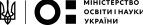 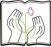 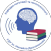 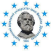 СЕРТИФІКАТ №23/46 від 19 жовтня 2023 р. засвідчує, що / this is to certify that Олена Валеріївна Мартинчук  взяла участь у роботі  ІІ Міжнародної науково практичної конференції  “Актуальні проблеми логопедії  та логопсихології”, Київ,  Україна 18–19 жовтня 2023 р. (16 год., 0,5 кредита ECTS) attended the II International  Scientific and Practical  Conference “Actual Problems of Speech-Language Pathology  and Psychology” held in Kyiv,  Ukraine 18-19 october 2023 (16 hours, 0,5 ECTS credits) 19 жовтня/october 2023 Декан факультету спеціальної та  інклюзивної освіти/ 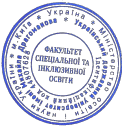 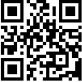 Dean of the Faculty of Special and  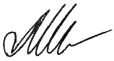 Inclusive Education  Ірина Маркусь/Iryna Markus